Требования по созданию доступной среды для инвалидовСтатья 25 Закона «О социальной защите инвалидов в РК»- физические лица, осуществляющие предпринимательскую деятельность, а также юридические лица в соответствии с национальными стандартами обязаны создавать условия инвалидам для беспрепятственного доступа к транспортным средствам общего пользования, жилым, общественным и производственным зданиям, сооружениям и помещениям, свободной ориентации и передвижения в аэропортах, железнодорожных вокзалах, автовокзалах, автостанциях, морских и речных портах.  20 февраля 2015 года Первым Президентом Республики Казахстан Н. Назарбаевым подписан Закон «О ратификации Конвенции о правах инвалидов».Согласно Конвенции государства-участники должны предпринимать все надлежащие меры по созданию эффективных правовых механизмов обеспечения прав лиц с ограниченными возможностями, для обеспечения достаточного жизненного уровня инвалидов, участия их в политической, общественной и культурной жизни страны.Основные требованияк доступности объекта для инвалидов:Обязательно наличие пандуса согласно строительных норм и правил либо подъемного устройства;Соотношение высоты пандуса к длине должно составлять 1:20 м, в исключительных случаях в затесненных местах 1:12, ширина пандуса не менее 1,2 м;Размеры входной площадки с пандусом должны быть   не  менее     2,2 м × 2,2 м;Вдоль обеих сторон всех лестниц и пандусов, необходимо наличие поручней;Поручни на пандусе должны располагаться на уровне 0,7 и 0,9 м, на лестнице на уровне 0,9, где возможно пребывание детей еще на уровне 0,5;На пандусе должны быть бортики высотой не менее 0,05 м по краям маршей пандусов и вдоль кромки горизонтальных поверхностей при перепаде высот более 0,45 м для предотвращения соскальзывания трости или ноги;Боковые края ступеней всех лестниц, не примыкающие к стенам, должны иметь бортики высотой не менее 0,02 м;Высота порогов входных наружных дверей не должна превышать 1,4 см, внутри здания без порогов;Ширина входной двери доступной для инвалидов, должна быть не менее 0,9 м, при двухстворчатых дверях одна рабочая створка должна иметь ширину, требуемую для однопольных дверей;В любых общественных зданиях при расчетной численности посетителей 50 человек и более или при расчетной продолжительности нахождения посетителя в здании 60 мин и более должен быть предусмотрен санитарный узел с универсальной кабиной. Универсальная кабина санитарных узлов общего пользования должна иметь размеры: ширина- не менее 1,65 м, глубина- не менее 2 м. В кабине рядом с унитазом должны размещаться крючки для одежды, костылей и других принадлежностей, поручни для санитарного узла кнопка вызова;Участки пола на путях движения перед лестничными маршами, дверными проемами, а также перед поворотом коммуникационных путей должны иметь предупреждающую рифленную и/или контрастно окрашенную поверхность на всю ширину марша, проема. На путях движения  лиц, имеющих ограничения по зрению, предусмотреть рельефные тактильные обозначения путей движения, на прозрачных полотнах дверей следует предусматривать яркую контрастную маркировку высотой не менее 0,1 м и шириной не менее 0,2 м;должны быть парковочные места, предназначенные для транспортных средств с опознавательными знаками «Инвалид», расположенные вблизи  входа, доступного для МГН.Более подробно все мероприятия по доступности указаны в Своде Правил РК СП РК 3.06-101-2012, которые вы можете найти на веб-сайте Департамента Комитета труда, социальной защиты и миграции по Костанайской области https://beta.egov.kz/memleket/entities/enbek-kostanayАдминистративная ответственностьЗа необеспечение инвалидам доступа к объектам социальной и транспортной инфраструктуры предусмотрена мера административной ответственности в соответствии с Кодексом РК об административных правонарушениях в виде штрафа.Сумма штрафа в отношении должностных лиц (на руководителей государственных структур) составляет 50 МРП или 139 тыс.тенге, на субъектов малого предпринимательства составляет 120 МРП или 334 тыс.тенге; на субъектов среднего предпринимательства 200 МРП или 556 тыс. тенге и на субъектов крупного предпринимательства — 400 МРП или 1 111 тыс.тенге. Действие (бездействие), совершенное повторно в течение года после наложения административного взыскания, –   влечет штраф на должностных лиц в размере 80 МРП, на субъектов малого предпринимательства – в размере 150 МРП, на субъектов среднего предпринимательства – в размере 250 МРП, на субъектов крупного предпринимательства – в размере 600 МРП.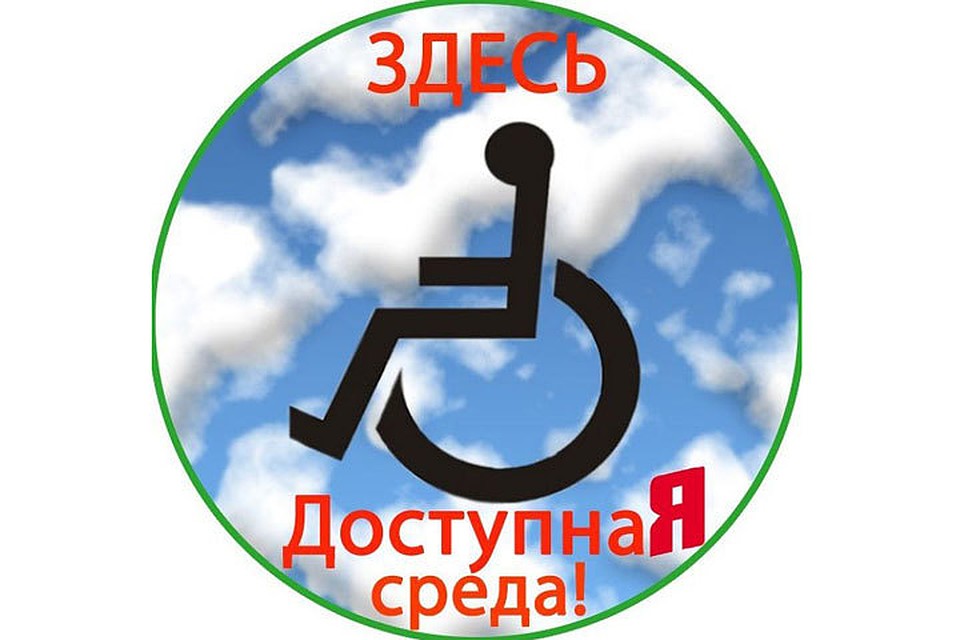 По всем интересующим вопросам обращаться: РГУ «Департамент Комитета труда, социальной защиты и миграции по Костанайской области» каб.408 тел. 8(7142) 50-29-83 тел.приемной 8(7142) 50-04-17эл. адрес: a.doschanova@enbek.gov.kz    ПАМЯТКАпо созданию на объектах безбарьерной, доступной среды для лиц с инвалидностью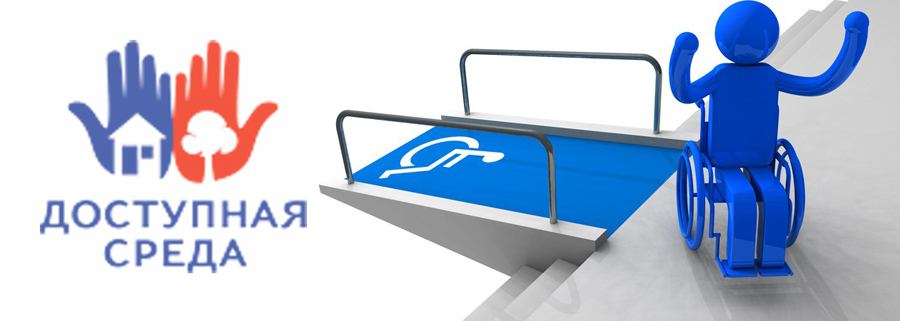 Костанай, 2020